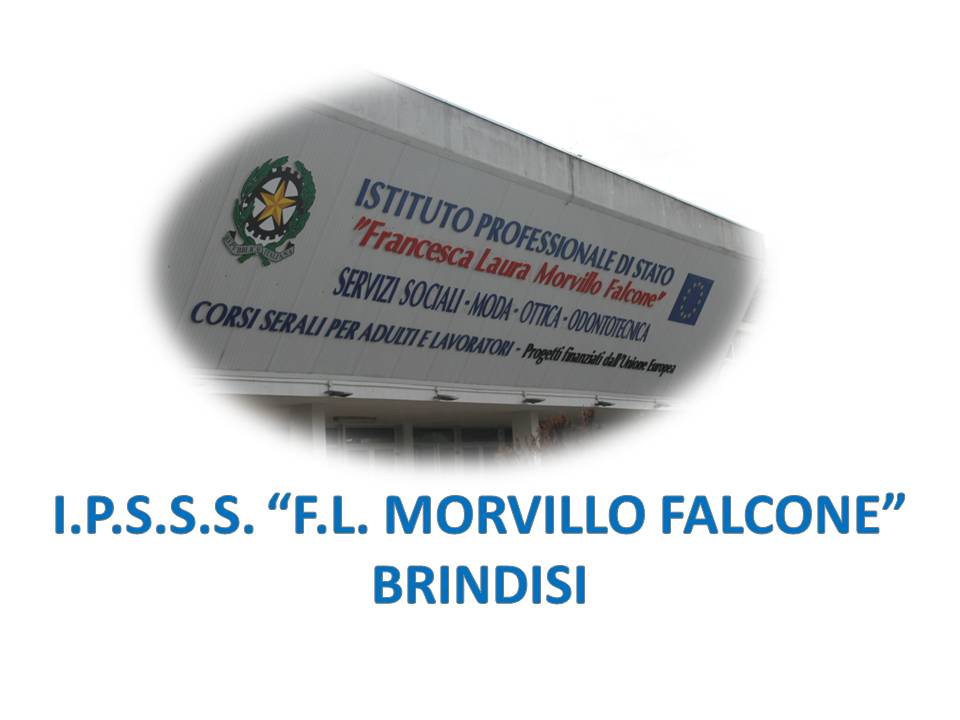 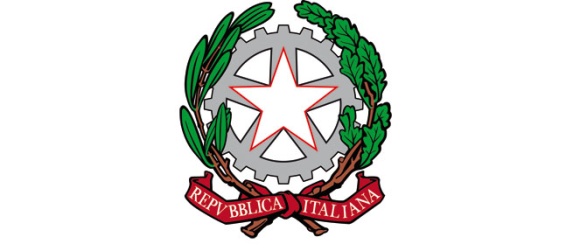 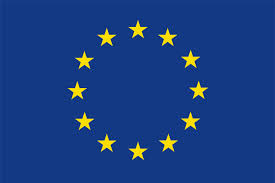 ISTITUTO PROFESSIONALE DI STATO PER I SERVIZI SOCIALI“Francesca Laura MORVILLO FALCONE”Via Galanti, 1 - Tel. 0831/513991brrf010008@istruzione.it – brrf010008@pec.istruzione.it  www.morvillofalconebrindisi.edu.it72100   B R I N D I S IMATERIA: Psicologia generale e applicata (ore settimanali: 5).CLASSE: 3BSS San Vito dei NormanniANNO SCOLASTICO: 2021/2022DOCENTE: Barbara De CanaleLibro di testo:L. D’Isa, F. Foschini, F. D’Isa, Corso di psicologia generale e applicata vol. 1, Hoepli, MilanoArgomenti:Le prime scuole di psicologiaLo strutturalismoIl funzionalismoIstinti e comportamentoIl condizionamento classico di I. PavlovIl behaviorismo statunitenseIl connessionismo di ThorndikeIl comportamentismo di J. WatsonIl neo-comportamentismo di B. SkinnerL’apprendimento sociale di A. BanduraL’apprendimento secondo Piaget e la scuola storico-culturaleLe ricerche di J. PiagetLa psicologia genetica e l’epistemologia geneticaIntelligenza e apprendimento secondo PiagetGli stadi dello sviluppo cognitivoVygotskij e la scuola storico-culturaleLo sviluppo delle funzioni psichiche superioriI segni come strumenti per comunicare e per pensareIl linguaggio e il pensieroL’area di sviluppo potenzialeLa psicologia della GestaltLe premesse storiche e scientifiche della GestaltIl concetto di GestaltI principi dell’organizzazione percettivaL’apprendimento e l’insight di KolherLa psicologia cognitivaLe teorie cognitivisteL’approccio cognitivista ai processi mentaliL’attenzioneLa memoriaJerome BrunerLa vita e le opereLe modalità di rappresentazione e i processi di categorizzazioneLa psicologia culturale e il pensiero narrativoLa psicoanalisi di Sigmund FreudLa nascita del metodo psicoanaliticoLa psicoanalisi come terapia e come studio della menteLa geografia della psiche secondo la psicoanalisiLe pulsioni e la libidoEduc. CivicaLa cittadinanza digitaleDa utenti a cittadini digitaliI social networkI rischi della reteIl digital divideLa comunicazione sul webIl diritto all’informazione in internetNavigare da esperti								             La docente							                    Barbara De Canale			